ПРОТОКОЛ №5Собрания членов некоммерческой организацииАссоциация ПРОДАВЦОВ И ПРОИЗВОДИТЕЛЕЙ оконной и дверной ФурнитурЫ(Далее по тексту Ассоциация)Дата проведения: 		30.05.2019 г.Место проведения: 		г. Мытищи, Волковское шоссе, владение 15, каб. 128  							Время открытия: 	10:00Время закрытия: 	13:00Общее количество членов Ассоциации: 14 членов Ассоциации.Присутствуют: 11 членов Ассоциации в лице 13 представителейПриглашены: Емец Евгений Александрович - секретарь Ассоциации,Зайдуллин Рустем Исмагилович - директор по развитию ООО «Сатурн»,Шаповалова Анжела Афанасьевна, Файзиев Сергей Анварович - директор Национального Оконного Союза.Общее число присутствующих: 16 человекСписок участников: приложение 1 к данному протоколуКворум составляет 78,57%. Условия кворума соблюдены. Собрание правомочно принимать решения по всем вопросам повестки дня.Для ведения Общего собрания избраны:Председатель Общего собрания: Кудинов Олег Анатольевич;Секретарь собрания, ответственная за подсчет голосов: Емец Евгений Александрович.Председатель собрания Кудинов О. А. открывает собрание.Повестка дня собрания:Выбор председателя и секретаря собрания, утверждении повестки дня.О решениях последнего общего собрания Ассоциации. О взаимодействии со СМИ. О вопросах, связанных с разработкой отраслевых технических стандартов, участии в технических комитетах. О вопросах, связанных с членством в Ассоциации.О результатах оформления грузов за период с 01.01.2019 по 30.04.2019 г.Об отраслевой Хартии ФНС РФ.  Соглашении с ФТС РФО работе НОкС, целях и задачах. Текущие вопросыПункт 1 повестки дня:Было предложено избрать Председателем общего собрания членов Ассоциации 
Кудинова О. А., секретарем общего собрания Емец Е. А. Дополнений и замечаний 
по предварительной повестке дня общего собрания членов Ассоциации не поступило. 
Было предложено утвердить повестку дня общего собрания Ассоциации в редакции, прописанной в данном Протоколе (начало Протокола).Решения по пункту 1 повестки дня: 1.1. Избрать Председателем общего собрания членов Ассоциации Кудинова О. А.1.2. Избрать секретарем общего собрания членов Ассоциации Емец Е. А.1.3. Утвердить повестку дня общего собрания членов Ассоциации.Результат голосования.Других предложений и дополнений не поступало.«За» – 11. «Против» и «Воздержался» – нет. Решения приняты единогласно.Пункт 2 повестки дня:Слушали Емец Е. А. с информацией об исполнении решений последнего общего собрания Ассоциации.Решения по пункту 2 повестки дня:2.1. Продолжать использовать структуру: поставленные и выполненные задачи.  2.2. Продолжить встречи по поводу законодательного закрепления идей безопасности при эксплуатации окон и безопасности при эвакуации, поиску партнеров для реализации этих идей.2.3. Результат голосования.Других предложений и дополнений не поступало.«За» – 11. «Против» и «Воздержался» – нет. Решение принято единогласно.Пункт 3 повестки дня:Слушали Емец Е.А. с информацией об изменениях сайта Ассоциации, SEO оптимизации, продвижении в социальных сетях, о наполнении сайта новостями, об интервью с лидерами компаний-участников Ассоциации. Участники Ассоциации приняли участие в обсуждении наполнения сайта новостями, темах для информационных статей.Решения по пункту 3 повестки дня:3.1. Рекомендовать участникам Ассоциации для популяризации нашей площадки делать репосты материалов с сайта Ассоциации в своих социальных сетях. Включать в свои клиентские рассылки материалы с сайта Ассоциации.3.2. Прекратить ежемесячное сотрудничество с агентством по SEO-продвижению ТОЧКА.РУ. Дважды в год заказывать аудит технической составляющей сайта с целью проведения необходимых обновлений. 3.3. Изучить возможность размещении баннера Ассоциации на сайте ВикиПро.Результат голосования.Других предложений и дополнений не поступало.«За» – 11. «Против» и «Воздержался» – нет. Решение принято единогласно.Пункт 4 повестки дня:Слушали Емец Е. А. о работе Технического Комитета Ассоциации с центром сертификации «Замок» Власовой Т. В. по разработке новой редакции ГОСТ 30777 «Устройства поворотные, откидные, поворотно-откидные, раздвижные для оконных и балконных дверных блоков. ТУ» в 2019 г. и предложении по участию в разработке ГОСТ 31462-2011 «Блоки оконные защитные. ОТУ».  Емец Е. А., проинформировал собрание о работе по продвижению идей безопасности людей при эксплуатации окна.Решения по пункту 4 повестки дня: 4.1. Компании «РОТО» провести встречу с Власовой Т. В. по поводу разработки ГОСТ 31462-2011 и после встречи сообщить Правлению о планируемых действиях. После чего будет принято решению об участии Ассоциации в разработке данного ГОСТ.4.2. Участвовать 24 июня 2019 года в заседании Экспертной группы ЭГ 1.5 «Стекло, стеклопакеты и светопрозрачные конструкции» Научно-технического совета при Министерстве промышленности и торговли Российской Федерации.4.3. Правлению Ассоциации изучить работу технического ТК 144 и ТК 465 и к следующему собранию Ассоциации составить рекомендации общему собранию о том, с каким техническим комитетом сотрудничать в дальнейшем.Результат голосования.Других предложений и дополнений не поступало.«За» – 11. «Против» и «Воздержался» – нет. Решения приняты единогласно.Пункт 5 повестки дня:Слушали Кудинова О. А. о заявлении компании «YELKEN KALIP PENCERE KAPI AKS. ve METAL SAN. TİC. A.Ş.» о приеме в состав Ассоциации и краткой справкой о компании. Слушали участников с информацией о работе по привлечению новых членов в Ассоциацию. Слушали Емец Е. А. с информацией о новом положении о членских взносах, размерах взносов, справке о размере годовой выручки организации, взносах за первых год на льготных условиях. Решения по пункту 5 повестки дня: 5.1. Принять компанию «YELKEN KALIP PENCERE KAPI AKS. ve METAL SAN. TİC. A.Ş.» в состав Ассоциации, направить письмо с просьбой оплатить членские взносы за 2019 год.  5.2. Добавить информацию о компании «YELKEN KALIP PENCERE KAPI AKS. ve METAL SAN. TİC. A.Ş.» на сайт Ассоциации и включить в план-график публикаций на год.5.3. Участникам Ассоциации продолжить работу по привлечению новых членов согласно решениям предыдущего протокола. 5.4. Направить компаниям «ТермаАльянс» и «КомплектСервис» повторное приглашение в Ассоциацию с новым положением о членских взносах.5.5. Организовать личные встречи Правления Ассоциации с компаниями «Trade Lock», «Palladium», «ЗЕНИТ», работающим на рынке замков и комплектующих для дверей, направленные на привлечение данных компаний в Ассоциацию.Результат голосования.Других предложений и дополнений не поступало.«За» – 11. «Против» и «Воздержался» – нет. Решение принято единогласно.Пункт 6 повестки дня:Слушали Емец Е.А. с информацией о проведенной проверке компанией «СК и Партнеры» правильности таможенного оформления участниками Ассоциации за период с 01.01.2019 по 30.04.2019 г. и об участниках, не предоставивших информацию для проверки аудиторам. Емец Е.А. представил график ввоза в РФ фурнитуры, составленный на основе отчета аудиторов. Решения по пункту 6 повестки дня: 6.1. Компаниям «Мако», VHS предоставить аудиторам данные для ежеквартальной проверки за период с марта по октябрь.6.2. Компании «Мако» предоставить коэффициент корректировки по ввозу-вывозу для анализа таможенной статистики. 6.2. Представленный график ввоза в РФ фурнитуры, составленный на основе отчета аудиторов разослать участникам Ассоциации вместе с протоколом.Результат голосования.Других предложений и дополнений не поступало.«За» – 11. «Против» и «Воздержался» – нет. Решение принято единогласно.Пункт 7 повестки дня:Слушали Кудинова О. А. с информацией по взаимодействию с ФТС РФ и ФНС РФ, о проекте Хартии добросовестного налогоплательщика российского рынка СПК, о механизме присоединения к Хартии и механизме по контролю организаций, присоединяющихся к Хартии, о презентации идеи Хартии на форуме STiS в Азербайджане. Также слушали участников заседания с дополнениями к проекту Хартии.Решения по пункту 7 повестки дня: 7.1. Заявление о присоединении к Хартии разослать участникам Ассоциации в срок до 20.06.2019.7.2. Правлению Ассоциации проработать вопрос организации конференции с арендой зала в Москве к следующему общему собранию Ассоциации.7.3. Для проверки организаций, присоединяющихся к Хартии, использовать систему «Контур.Фокус».7.3. Продолжить взаимодействие с ФТС РФ по проекту Хартии. Результат голосования.Других предложений и дополнений не поступало.«За» – 11. «Против» и «Воздержался» – нет. Решение принято единогласно.Пункт 8 повестки дня:Слушали Файзиева С. А. - директора НОкС с информацией о работе НОкС, целях и задачах, о планах совместной работы с Ассоциацией. Слушали участников собрания с идеями и вопросами по совместной работе НОкС с Ассоциацией. Решения по пункту 8 повестки дня: 8.1. Получить от Файзиева С. А. презентационные материалы со встречи, письменные предложению по дальнейшей совместной работе НОкС и Ассоциации.8.2. Правлению Ассоциации изучить данные материалы и подготовить решение необходимости совместной работы НОкС и Ассоциации.Пункт 9 повестки дня:Участники собрания обсудили вопрос о формате и дате проведения следующего общего собрания Ассоциации.Решения по пункту 9 повестки дня: 8.1. Согласовать дату следующего общего собрания Ассоциации - 26 сентября 2019 г.8.2. В случае привлечения большего числа участников к Хартии добросовестного налогоплательщика рынка СПК к этому моменту, следующее общее собрание Ассоциации провести в формате конференции с арендой зала в Москве.Результат голосования.Других предложений и дополнений не поступало.«За» – 11. «Против» и «Воздержался» – нет. Решение принято единогласно.Председатель собрания Кудинов О. А. объявляет закрытие собрания.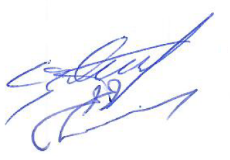 Председатель 						Кудинов О. А.Секретарь							Емец Е. А. Приложение 1 к протоколу от 30.05.2019Список присутствующих на общем собранииОбщее количество членов Ассоциации: 14 членов Ассоциации.Присутствуют: 11 членов Ассоциации в лице 13 представителейПриглашены: Емец Евгений Александрович - секретарь Ассоциации,Зайдуллин Рустем Исмагилович - директор по развитию ООО «Сатурн»,Шаповалова Анжела Афанасьевна, Файзиев Сергей Анварович - директор Национального Оконного Союза.Общее число присутствующих: 16 человек1. ООО «Рото-Франк» член Ассоциации в лице представителя:- Мелихов В. А.2. ООО «Т.Б.М.» член Ассоциации в лице представителей:- Тренев В. Ф.- Кудинов А. О.3. Пр-во в РФ «Зигения-Ауби КГ» член Ассоциации в лице представителей:- Ардатовский О. Н.- Пискарев А. Р.4. İLERİ PENCERE KAPI SİSTEMLERİ SANAYİ VE TİCARET A.Ş член Ассоциации в лице представителя:- Пахомов А. С.5. ООО «ГецеРус» член Ассоциации в лице представителя:- Никулин О. Ю.6. ООО «ТД «Проплекс» член Ассоциации в лице представителя:- Матвеев Д. Г.7. ООО «ФауБеХа» член Ассоциации в лице представителя:- Будьков О. С.8. Компания «Кавинопластика» член Ассоциации в лице представителя:- Здравко Запушек9. ООО «Мако Фурнитура» член Ассоциации в лице представителя:- Пчелин К. Л.10. ООО «Родники Литье» член Ассоциации в лице представителей:- Йелкен Омер- Йелкен Осман11. VHS Pencere Aksesuarları San. ve Dış Tic. Ltd Şti. член Ассоциации в лице представителя:- Пахомов А. С.Председатель 						Кудинов О. А.Секретарь							Емец Е. А. 